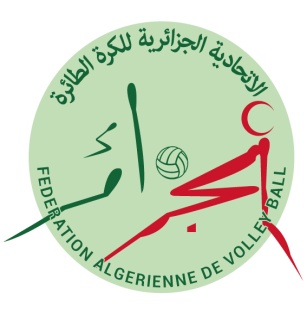 	LISTING WOR 2016/2017479bouguesba bilal17/02/1994RenouvellementAthlèteSénior HommeWidad Olympic RouibaWidad Olympic Rouiba481lebbad zineddine20/09/1994RenouvellementAthlèteSénior HommeWidad Olympic RouibaWidad Olympic Rouiba483dif nadjib17/08/1978RenouvellementAthlèteSénior HommeWidad Olympic RouibaWidad Olympic Rouiba484HAMOUSSA MOHAMED SEGHIR28/01/1985RenouvellementAthlèteSénior HommeWidad Olympic Rouiba6670BECHAR MOHAMED01/02/1998nouvelleAthlèteJUNIORWidad Olympic RouibaWidad Olympic Rouiba8761AIT MALEK KOUSSEILA12/12/1996nouvelleAthlèteSENIORWidad Olympic Rouiba7688CHAKIROU ABDERAHMANE 01/12/1998nouvelleAthlèteJUNIORWidad Olympic Rouiba6672BOURSASSA ALI05/11/1998NOUVELLEAthlèteJUNIORWidad Olympic RouibaWidad Olympic Rouiba7686 RAHMOUNE HICHEM20/01/1990NOUVELLEAthlèteSENIORWidad Olympic RouibaWidad Olympic Rouiba7689ABIB BRAHIM03/10/1996NOUVELLEAthlèteSENIORWidad Olympic RouibaWidad Olympic Rouiba7690 ABIB RIAD26/10/1995NOUVELLEAthlèteSENIORWidad Olympic RouibaWidad Olympic Rouiba7687HAMANA FARES04/06/1995NOUVELLEAthlèteSENIORWidad Olympic RouibaWidad Olympic Rouiba6675TRIAKI CHAKIB ALI15/02/1998NOUVELLEAthlèteJUNIORWidad Olympic RouibaWidad Olympic Rouiba6674HAMZA IMAD EDDINE13/10/1998NOUVELLEAthlèteJUNIORWidad Olympic RouibaWidad Olympic Rouiba6673HAMADI RIADH08/06/1998NOUVELLEAthlèteJUNIORWidad Olympic RouibaWidad Olympic Rouiba491BENAMAR MOHAMED EL HADI05/05/1980RenouvellementAthlèteSénior HommeWidad Olympic Rouiba7546BOUGUESBA FATEH AYMENE11/11/1997NOUVELLEAthlèteJUNIORWidad Olympic RouibaWidad Olympic Rouiba490adrar hamza25/07/1987RenouvellementAthlèteSénior HommeWidad Olympic RouibaWidad Olympic Rouiba492lekhechine hamza29/07/1993RenouvellementAthlèteSénior HommeWidad Olympic RouibaWidad Olympic Rouiba478HAMADI AHCENE21/09/1968RenouvellementEntraineurWidad Olympic RouibaWidad Olympic Rouiba2302KENNANE DJAAFAR15/09/1985PRETAthlèteSénior HommeWidad Olympic Rouiba577abdi hocine19/11/1955RenouvellementPrésident de SectionWidad Olympic RouibaWidad Olympic Rouiba621BOURKAIB YAZID NACER16/08/1961RenouvellementSOIGNEURWidad Olympic Rouiba578houaoui gamel abderrezak25/11/1962RenouvellementMédecinWidad Olympic RouibaWidad Olympic Rouiba580chenni mostapha01/01/1958RenouvellementEntraineurWidad Olympic RouibaWidad Olympic Rouiba487BRAHNA MOHAMED LAMINE05/01/1990RenouvellementAthlèteSENIORWidad Olympic Rouiba488TIBOURTINE ADEL AMINE07/04/1979RenouvellementAthlèteSENIORWidad Olympic Rouiba495ACHACHE BILAL01/07/1990RenouvellementAthlèteSENIORWidad Olympic Rouiba